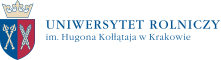 Kraków, dnia ……………Zgłaszający:Imię i nazwisko: …………………………………Stanowisko:   ……………………………………Jednostka zatrudniająca  ………………………..Adres e-mail: ……………………………………Telefon: …………………………………………								Rzecznik AkademickiUniwersytetu Rolniczego 	
im. Hugona Kołłątaja w KrakowieCOFNIĘCIE UPOWAŻNIENIACofam upoważnienie z dnia ……………….. udzielone Rzecznikowi Akademickiemu w zakresie następujących działań:								………………………………..						       Podpis osoby wycofującej upoważnienie